§1819-A.  Financial disclosureEach hospital licensed under this chapter must annually publicly disclose:  [PL 2005, c. 249, §1 (NEW).]1.  IRS Form 990.  The federal Internal Revenue Service Form 990, including all related disclosable schedules, for the hospital and for each tax-exempt entity related to the hospital that is required by federal law to file that form with the Internal Revenue Service; and[PL 2005, c. 249, §1 (NEW).]2.  IRS Form 1120.  The federal Internal Revenue Service Form 1120 for each for-profit entity in which the hospital has a controlling interest.[PL 2005, c. 249, §1 (NEW).]Information required to be disclosed under this section must be submitted by the hospital to the department within 5 months after the end of the hospital's fiscal year or within 5 months after the date on which the entity files the applicable form with the Internal Revenue Service.  The department shall make available for public inspection and photocopying copies of all documents required by this section and shall post those documents on the department's publicly accessible website.  The department shall post a chart on the website listing each hospital and providing a link to the documents filed pursuant to subsection 1.  [PL 2009, c. 350, Pt. C, §1 (AMD).]SECTION HISTORYPL 2005, c. 249, §1 (NEW). PL 2009, c. 350, Pt. C, §1 (AMD). The State of Maine claims a copyright in its codified statutes. If you intend to republish this material, we require that you include the following disclaimer in your publication:All copyrights and other rights to statutory text are reserved by the State of Maine. The text included in this publication reflects changes made through the First Regular and First Special Session of the 131st Maine Legislature and is current through November 1, 2023
                    . The text is subject to change without notice. It is a version that has not been officially certified by the Secretary of State. Refer to the Maine Revised Statutes Annotated and supplements for certified text.
                The Office of the Revisor of Statutes also requests that you send us one copy of any statutory publication you may produce. Our goal is not to restrict publishing activity, but to keep track of who is publishing what, to identify any needless duplication and to preserve the State's copyright rights.PLEASE NOTE: The Revisor's Office cannot perform research for or provide legal advice or interpretation of Maine law to the public. If you need legal assistance, please contact a qualified attorney.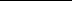 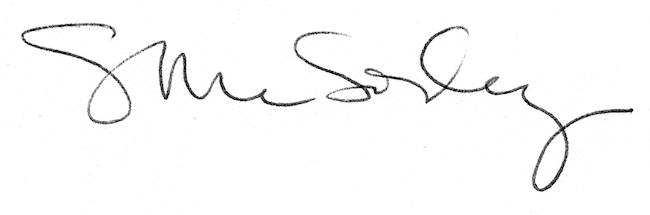 